CHARTER REVISION COMMISSION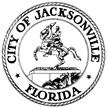              Government Structure/Preserving Institutional Knowledge SubcommitteeJudge Ronald V. Swanson, ChairAGENDAFebruary 21, 20202:30 p.m. to 5:00 p.m.Call to OrderApproval of the 2.14.20 meeting minutesPresentation by Jeff Clements, Chief or ResearchTerm LimitsStaggering Term LimitsWhy we have At-Large Districts- the thinking behind thisSize of City Council- Do we need 19 Council Members  or lessSubcommittee Discussion on Size of CouncilCommissioner McCoy on Term Limits ProposalPublic ParticipationPresentation by Commissioner Baker –Composition of City CouncilAdjourn